12.SINIFLAR 2.DÖNEM 2.SINAV   -A-  GRUBUAD-SOYAD:   					        SINIF-NUMARA:1-A(5 PUAN)   integralini hesaplayınız.B(5 PUAN)integralini hesaplayınız.3-A(5 PUAN)f’(x)= 2x – 3   ve f(1)= - 2 ise f( 2) kaçtır?B(5 PUAN)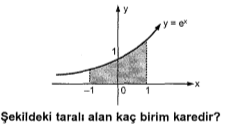 2-(10 PUAN) integralini hesaplayınız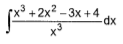 4-(10 PUAN)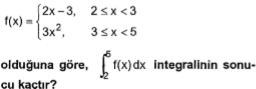 5-(10 PUAN) Şekildeki çemberin standart denklemini yazınız.              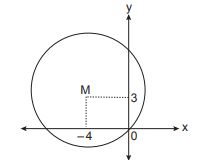 8-(10 PUAN)(x+1)²+(y-1)²=25 çemberine üzerindeki A(2,-3) noktasından çizilen teğetin denklemini yazınız.6-(10 PUAN)    A(-1,3) noktası  x²+y²+4x – 3y+a=0 çemberinin üzerinde ise a kaçtır?9-(10 PUAN)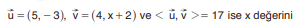 bulunuz.7-(10 PUAN)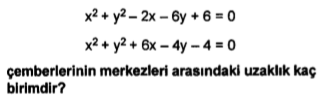 10-(10 PUAN)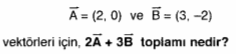 